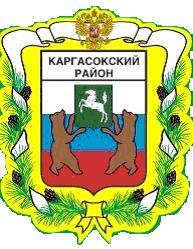 МУНИЦИПАЛЬНОЕ ОБРАЗОВАНИЕ «Каргасокский район»ТОМСКАЯ ОБЛАСТЬАДМИНИСТРАЦИЯ КАРГАСОКСКОГО РАЙОНАСогласно п. 4.9. Устава муниципального автономного учреждения «Районная газета «Северная правда» и в целях осуществления наблюдательным Советом своих полномочий в отношении уставной деятельности муниципального автономного учреждения «Районная газета «Северная правда».Администрация Каргасокского района постановляет:1.Утвердить состав наблюдательного Совета муниципального автономного учреждения «Районная газета «Северная правда» (приложение № 1).2.Настоящее постановление вступает в силу со дня официального опубликования.Глава Каргасокского района                                                           А.П. АщеуловА.З. КожухарьТел.: 2-22-88УТВЕРЖДЕНпостановлением АдминистрацииКаргасокского районаот 09.11.2017 № 282ПриложениеСОСТАВнаблюдательного Совета муниципального автономного учреждения
«Районная газета «Северная правда»Рублева В.А. – заместитель Главы Каргасокского района по экономике, председатель наблюдательного совета;Кожухарь А.З. – ведущий специалист по связям с общественностью;Сычева Н.В. – сотрудник  муниципального автономного учреждения «Районная газета «Северная правда», секретарь наблюдательного совета;Шашель И.Н. - корреспондент муниципального автономного учреждения «Районная газета «Северная правда»;Гришаев В.П. – председатель местной общественной организации ветеранов и инвалидов (по согласованию);Брагин В.В. – председатель Думы Каргасокского района (по согласованию).ПОСТАНОВЛЕНИЕПОСТАНОВЛЕНИЕ09.11.2017                                                                                                         № 282с.КаргасокОб утверждении состава наблюдательного Совета муниципального автономного учреждения «Районная газета «Северная правда», признании утратившим силу постановления Администрации Каргасокского района от 24.03.2016 № 65